О внесении изменений в Постановление Администрации  сельского поселения Прибой от 10.06.2016 года № 12 «Об организации деятельности внештатных инструкторов пожарной профилактики в сельском поселении Прибой муниципального района Безенчукский Самарской области»В соответствии со статьей 25 Федерального закона от 21 декабря 1994 г. № 69 "О пожарной безопасности" (Собрание законодательства Российской Федерации, 1994, № 35, ст. 3649), статьей 11 Федерального закона от 21 декабря 1994 г. № 68 "О защите населения и территорий от чрезвычайных ситуаций природного и техногенного характера", Законом Самарской области от 11.10.2005 № 177-ГД «О пожарной безопасности», Постановлением Правительства Самарской области от 10.06.2009 г. № 267 «Об утверждении Положения об организации обучения и информирования населения Самарской области о мерах пожарной безопасности» в целях упорядочения организации и проведения противопожарной пропаганды, обучения мерам пожарной безопасности населения,ПОСТАНОВЛЯЮ:Внести изменение в Постановление Администрации сельского поселения Прибой от 10.06.2016 года № 12 «Об организации деятельности внештатных инструкторов пожарной профилактики в сельском поселении Прибой муниципального района Безенчукский Самарской области» изложив приложение № 2 в новой редакции согласно приложению к настоящему Постановлению.Опубликовать настоящее Постановление в газете «Вестник сельского поселения Прибой» и  разместить на официальном сайте администрации сельского поселения Прибой в сети Интернет.Настоящее постановление вступает в силу со дня его официального опубликования.Контроль за исполнением настоящего постановления оставляю за собой.Глава сельского поселения Прибой муниципального района Безенчукский Самарской области                                                                           В.В. ПахомовИсп. С.В. Петраш т.8(84676)43310Приложение к Постановлению Администрации  сельского поселения Прибой муниципального района Безенчукский Самарской области от 14.02.2018 г. № 19Состав внештатных инструкторов пожарной профилактики в  сельском поселении Прибой муниципального района Безенчукский Самарской области                                                   АДМИНИСТРАЦИЯ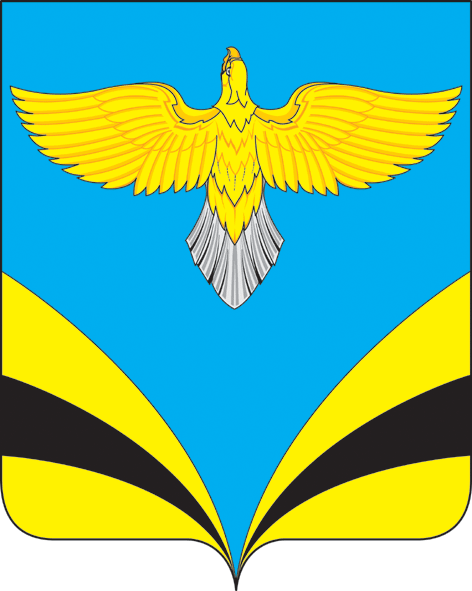 СЕЛЬСКОГО ПОСЕЛЕНИЯ ПРИБОЙ муниципального района БезенчукскийСамарской областиПОСТАНОВЛЕНИЕот «14» февраля 2018 года № 19№п/пФ.И.О.Место работы,телефонДомашний адрес, телефонПримечание1.Петраш Светлана Владимировна Администрациясельского поселения Прибойтел.: 43-3-10г. Чапаевск,ул. Расковой,д. № 69, кв. № 77тел. 8-902-295-00-98